СХЕМА
обращения с коммунальными отходами, образующимися на территорииДубровенского районного исполнительного комитета(полное наименование районного, городского, районного в городах, поселкового,
сельского исполнительного и распорядительного органа)Сведения о Дубровенском районном исполнительном комитете:юридический адрес: 211587ул.Комсомольская, 18___________________________________телефон, факс 8 (02137) 5 22 21___________________________________________________ Краткая характеристика населенных пунктов и объектов, расположенных на территории местного исполнительного и распорядительного органа:количество населенных пунктов _144_____________________________________________численность населения, в том числе сельских жителей 14,5 тыс.человек, в т.ч. сельских жителей – 7,4 тыс.человек_____________________________________________________наличие садоводческих товариществ _____1_______________________________________наличие гаражных кооперативов ______5__________________________________________количество мест сбора и временного хранения отходов ___144________________________количество объектов для захоронения коммунальных отходов _4______________________наличие объектов обезвреживания, разделения по видам и использованияотходов__не имеется______________________________________________________________________«__» ______________ 20__ г.Утверждена __________________________________________________________________________(номер и дата решения)внесены изменения___________________________________________________________________(номер и дата решения)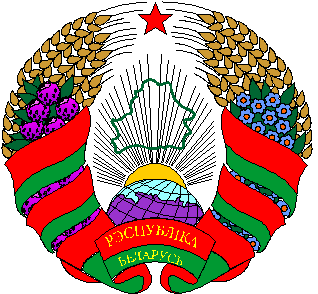 23 июня  2021 г.  № 495г.Дубровно                                                                                                                            г.ДубровноНа основании пункта 1 статьи 40 Закона Республики Беларусь от 4 января 2010 г. № 108-З «О местном управлении и самоуправлении в Республике Беларусь»Дубровенский районный исполнительный комитет РЕШИЛ:Приложение В.1 и В.2 к схеме обращения с коммунальными отходами, образующимися на территории Дубровенского района утвержденной решением Дубровенского районного исполнительного комитета от 28 августа 2020 г. № 572 изложить в новой редакции (прилагается).Отделу архитектуры и строительства, жилищно-коммунальному хозяйству Дубровенского районного исполнительного комитета опубликовать настоящее решение в районной газете «Дняпроýскаяпраýда» и разместить на интернет-сайте Дубровенского районного исполнительного комитета.Председатель                         	А.И.ЛукашовУправляющий делами                               	И.Н.КирилловаСапегина 4 12 32В. СВЕДЕНИЯ О МАРШРУТАХ ДВИЖЕНИЯ И ГРАФИКАХ СЛЕДОВАНИЯ СПЕЦИАЛЬНОГО ТРАНСПОРТАПРИЛОЖЕНИЕ В.1.СВЕДЕНИЯ О ГРАФИКАХ ВЫВОЗА КОММУНАЛЬНЫХ ОТХОДОВ ОТ МНОГОЭТАЖНОЙ ЗАСТРОЙКИПРИЛОЖЕНИЕ В.2.СВЕДЕНИЯ О МАРШРУТАХ ДВИЖЕНИЯ И ГРАФИКАХ СЛЕДОВАНИЯ СПЕЦИАЛЬНОГО ТРАНСПОРТА, ОСУЩЕСТВЛЯЮЩЕГО ВЫВОЗ КОММУНАЛЬНЫХ ОТХОДОВ, НА СУЩЕСТВУЮЩЕЕ ПОЛОЖЕНИЕ И ПЕРСПЕКТИВУПримечания.Графики следования на существующее положение и перспективу приведены в случае необходимости плановорегулярной системы обслуживания. Такой системой охватывается население многоэтажной застройки и индивидуальной  застройки в населенных пунктах городского типа, часть юридических лиц, относящихся к объектам социально-гарантированного обслуживания населения (объекты торговли, общественного питания, бытового обслуживания, здравоохранения, учреждения образования), либо эксплуатирующих такие объекты. Садоводческие товарищества, дачные и гаражные кооперативы, значительное количество юридических лиц, обслуживаются преимущественно по заявительному принципу, который не требует разработки графиков следования.В случае нарушения установленного графика по объективным причинам, вывоз коммунальных отходов осуществляется в 1-ю половину следующего рабочего дня.СОГЛАСОВАНО
Начальник Дубровенскойрайонной инспекции  природных ресурсов и охраныокружающей средыСОГЛАСОВАНО
Главный государственный                                    санитарный врач                ГУ «Дубровенскийрайонный центр гигиены    и эпидемиологии»_________ В.С.Велейшиков______  В.В Сыромолотов(подпись)  (инициалы, фамилия)(подпись)   (инициалы, фамилия)М.П.М.П.«__» ______________ 20__ г.«__» ______________ 20__ г.Директор______________О.А.Кирьянов(должность руководителя)(подпись)(инициалы, фамилия)М.П.Об изменении решения Дубровенского районного исполнительного комитета от 28 августа 2020 г. №   572СОГЛАСОВАНОДубровенская районная инспекция природных ресурсови охраны окружающей средыГосударственное учреждение 
«Дубровенскийрайонний центр гигиены и эпидемиологии»Наименование улицыНомер жилого зданияГрафик вывоза, день неделиКрупской2,4,6,6а,8,8а,9,10,11,13пн., ср., пт.Садовая 26пн., чт.Горецкая 2бпн., чт.Горулева1,5вт., пт.Мельничный 3пн., чт.Никандровой 10,16пн., ср., пт.Пионерская3пн., чт.Оршанская 45,47пн., ср., пт.Вокзальная 30,30а,36,38,40,42,44,46,48,50,52пн., ср., пт.Заводской 11,13,13а,14,14а,16,18,20пн., ср., пт.Первомайская 4пн., ср., пт.Кондратьева 2,2а,2б,4,5,6,7,8а,9апн., ср., пт.Обозначен.маршрута на карте-схемеОписание маршрута (трассировка по магистральным, главным, основным улицам, шоссейным автодорогам и населенным пунктам)График следованияГрафик следованияОбозначен.маршрута на карте-схемеОписание маршрута (трассировка по магистральным, главным, основным улицам, шоссейным автодорогам и населенным пунктам)дни неделиПромежутки времениМаршруты, обслуживаемые УП ЖКХ «Дубровно-Коммунальник»Маршруты, обслуживаемые УП ЖКХ «Дубровно-Коммунальник»Маршруты, обслуживаемые УП ЖКХ «Дубровно-Коммунальник»Маршруты, обслуживаемые УП ЖКХ «Дубровно-Коммунальник»частный сектор, сельские населенные пункты, контейнерные площадкичастный сектор, сельские населенные пункты, контейнерные площадкичастный сектор, сельские населенные пункты, контейнерные площадкичастный сектор, сельские населенные пункты, контейнерные площадки1.ул. Крылова, ул. Пролетарская, ул. Левобереговая, ул. Мостовая, ул. Пушкинская,пер.Пушкинский,пер. Старопочтовый, ул. Школьная,пер. Школьный,пер. Банный  с выносом на верх в зимнее время, ул. Старопочтовая  от моста вверх,	пер. Мельничный, ул. 30 лет Победы,ул. Горецкая  от д. № 20 и до конца,ул. Энергетиков,ул. Казарского,ул. Горецкая  от д.№ 20,ул.Дорожная,ул. Садовая,ул. Б.Слободка,ул.Рыбная.Понедельник, четвергпо дворовой объезд16:50-20:152.ул.Красноармейская 2-х этажн.д. № 3, д.№ 8-16,	ул. Пионерская д.№3,пер. 1-й Шкловской,ул. Шкловская  до лесничества,ул. Космонавтов,пер. 3-й Шкловской,ул. Шкловская  до перекрестка,ул. Полевая,ул. Космонавтов,ул.Луговая,пер. 2-й Шкловской,ул. Старопочтовая  вдоль реки Понедельник, четвергпо дворовой объезд17:00-19:003.ул.Ландарского,ул Витебская, пер.Витебский,пер.1-й Бородинский, пер.2-й Бородинский,пер.Кондратьева, пер.2-й .Первомайский,ул.Мелиораторов, ул.Первомайская,ул.Бородинская, ул.Кондратьева, пер.3-й Бородинский, ул.Смирнова,ул.Юбилейная,ул.70 лет Октября,пер.Смирнова, ул.Правобереговая, 1-й пер.Первомайский.------------------------------------------------------------ул.Горецкая -(до пер.Мельничный),  ул. Почтовая, ул. Лопанькова,ул. Днепровская,пер. 1-й Днепровский,пер. 2-й Днепровский,ул. Оршанская ,ул. Задубровенская,пер.1-й Задубровенский,пер. 2-й Задубровенский, пер. 1-й Оршанский,ул.Комсомольсая 2-х этажн. д.№ 13-14,ул.Горулева, ул.М.Горького,пер.Красноармейский, общ с/х техники.Вторниксбор контейнеровчерныхВторник, пятницапо дворовой объезд08.30 - 12:5016:35-19:204.ул.Фабричная,пер.Заводской (частный сектор),пер.Кузнечный, ул.Молодежная, ул.Новая, пер. Ленинский,ул. Совхозная, ул. Крупская, ул. Солнечная,ул. Маяковского, пер. Маяковского,пер.Коммунальный,ул. Коммунальная, ул.Восточная,ул.Никандровой,ул.Октябрьская,ул.Гончарная,пер.Гончарный,ул.Красноармейская (от маслозавода в сторону д.Бурая),ул.Краснослободская,ул Краснофлотская,пер.1-й;  Краснослободской,пер.2-й Советский,пер.1-й Советский,ул.Советская,ул.Набережная,ул.Красноармейская (от маслозавода в сторону центра)Средасбор контейнеровчерных08:30 -15:10      5.Теолин, Мордахи, Чижовка, Пироги, Якубово, Андрианово,Макаровкапн. контейнерный сбор, по дворовой объезд8:30 - 9:0015:00-17:00     6.Осиновка, Буда , Шабаны , Осинторф,  608 кмпт.контейнерный сбор, по дворовой объезд8:30 - 14:207.Баево, Ирвеницы,  Коршиково,  Путятино, Ляховка, Печенки,  Клены, Чирино, Быстрыевка,Зарубы,   Погодино , Барсуки,  Пищики, Негатино,Еремеевщина,Каробановичивт.по дворовой объезд9:10 - 16:208.Тиливичи,Ковровое, Дятель, Слобода, Добрынь,  Ланенка,  Пневичи,  Сипищево, Н.Гудово, Гудово-Земянское, Посудьево, Сватошицы ,Б.Бахово, Свираки , Чубаково,  Станиславово.ср.по дворовой объезд8:50 - 15:409.Козьяны,  Калиновка ,Ляды , Волевки,Орловичи , Россасно, Боброво,Загваздино, Бурая.чт.по дворовой объезд9:10 - 16:1010.Шабаны, Буда,Дорожное,Н.Тухинь, Застенки, Редьки, Костино, Осиновка,Жабыки,Станция Осиновкапт.по дворовой объезд9:15 - 14:1511.д.Александрия, д.Золотовичи, д.Кротикид.Маслино, д.Котовщина,д.Паценьки, д.Коробки , д.Бель ,д.Михеевка, д.Лавкид.Михалиново, д.Алексейки, д.Горельки2-ой понедельник апреля, июля, октября9:00 - 16:0012.д.Антипенки, д.Лосевка, д.Луговая, д.Халалеевка, д.Вечерино,  д.Волево, д.Глебово2-ой понедельник апреля, июля, октября9:00 - 16:0013.д.Вежки. д.Демьянково, д.Искозы, д.Казариново,д.Парфенково,д.Слатовщина ,д.Юково, д.Асташковичи, д.Козлы, д.Лапировщина, д.Понизовье, д.Рудашково, д.Быстриевка, д.Цибульские ,д.Гладкие ,д.Жерневка, д.Хаетчино3-ий понедельник апреля, июля, октября9:00 - 16:0014.д.БольшоеТхорино,д.Гичи, д.Шуховцы, д.Гончарово, д.Новая Земля, д.Петрики, д.Сарвиры, д.Сентюри, д.Судиловичи, д.Шеки ,д.Ивановщинад.д.Якименки2-ая пятница апреля, июля, октября9:00 - 16:0015.д.Копти, д.Хлюстино, д.Лопыри, д.Ступаки, д.Шалашино, д.Лобаны, д.Стражево1-ый вторник апреля, июля, октября9:00 - 16:0016.д.Бески, д.Гураки,д.Петьки, д.Хондоги, д.Савино, д.Марченки, д.К.Слобода, д.Фесевка, д.Холовье, д.Устье2-ой вторник апреля, июля, октября9:00 - 16:0017.д.Кобызево, д.МалоеБахово, д.Мохначи, д.Рыбалтово, д.Свиряки, д.Чубаково4-ый вторник апреля, июля, октября9:00 - 16:00Организации, садовые товарищества, гаражные кооперативы, зоны отдыха, кладбищаОрганизации, садовые товарищества, гаражные кооперативы, зоны отдыха, кладбищаОрганизации, садовые товарищества, гаражные кооперативы, зоны отдыха, кладбищаОрганизации, садовые товарищества, гаражные кооперативы, зоны отдыха, кладбища1.Организации, предприятия, ИПпн., ср., чт., пт по заявкам9:00 - 16:002.Садовое товарищество «ЛУГОВЦЫ»15-го числа, ежемесячно15:00 - 16:003.ГСПК «Ленок озерный», № 3, «Стрижково», «Строитель»,№ 42-ая среда ежемесячно9:00 - 16:004.Д/л «Луговцы»каждый понедельник июня, июля, августа7:00 - 13:005.Зоны отдыха «Криница», «Луговцы»по заявкам9:00 - 16:006.Пляж р.Днепр, водохранилище «Березки»ежедневно в купальный сезон9:00 - 16:007.Кладбища г.Дубровно: ул.Краснослободская, ул.Оршанская, Чижовское, ул.Вокзальнаяпн.,ср.,чт., пт.9:00 - 10:008.Кладбища в агрогородкахапрель, июль, октябрь9:30 - 16:009.Сельские кладбищаапрель, сентябрь9:30 - 16:00Обозначен.маршрута на карте-схемеОписание маршрута (трассировка по , главным, основным улицам, шоссейным автодорогам и населенным пунктам)График следованияГрафик следованияОбозначен.маршрута на карте-схемеОписание маршрута (трассировка по , главным, основным улицам, шоссейным автодорогам и населенным пунктам)дни неделипромежутки времениКонтейнеры для сбора ВМРКонтейнеры для сбора ВМРКонтейнеры для сбора ВМРКонтейнеры для сбора ВМР1.ул.Крупской д.13, ул.Крупской д.10,ул.Горулева д.1, ул.Никандровой д.16, д.10,ул.Красноармейская д.8, ул.Оршанская д.47, д.45,пер.Заводской д.14, д.13а, ул.Кондратьева  д.8а, ул.Вокзальная д.52, ул.Кондратьева 2б,ул.Вокзальная д.36; ул.Ю.СмирновапонедельникОтдельно по каждому виду: стекло, пластик, бумага9:00 - 13:002.ул.Ландарского,ул Витебская, пер.Витебский,пер.1-й Бородинский, пер.2-й Бородинский,пер.Кондратьева, пер.2-й .Первомайский,ул.Мелиораторов, ул.Первомайская,ул.Бородинская, ул.Кондратьева, пер.3-й Бородинский, ул.Смирнова,ул.Юбилейная,ул.70 лет Октября,пер.Смирнова, ул.Правобереговая, 1-й пер.Первомайский.ул.Фабричная, пер.Заводской (частный сектор), пер.Кузнечный, ул.Молодежная, ул.Новая, пер. Ленинский,ул. Совхозная, ул. Крупская, ул. Солнечная,ул. Маяковского, пер. Маяковского, пер.Коммунальный, ул. Коммунальная,ул. Восточная,   ул.Никандровой, ул.Октябрьская, ул.Гончарная, пер.Гончарный,ул.Красноармейская (от маслозавода в сторону д.Бурая), ул.Краснослободская, ул Краснофлотская, пер.1-й;  Краснослободской,пер.2-й Советский, пер.1-й Советский,ул.Советская, ул.Набережная,ул.Красноармейская (от маслозавода в сторону центра)30 числа каждого месяца сбор контейнеров красных08:00-20:00